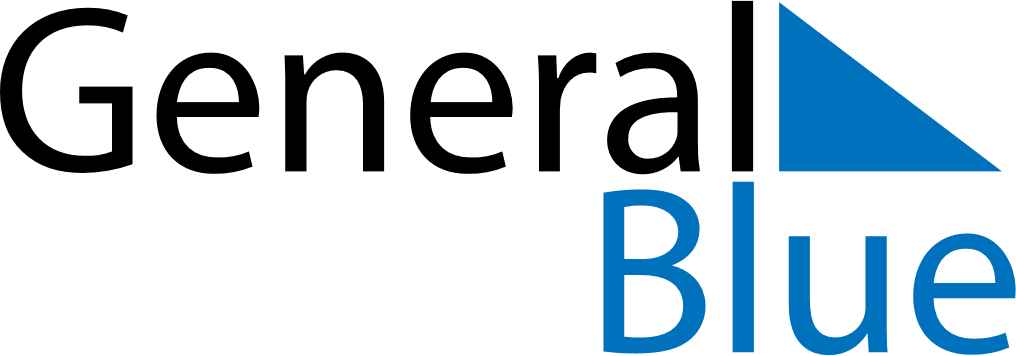 August 2025August 2025August 2025August 2025August 2025August 2025PeruPeruPeruPeruPeruPeruSundayMondayTuesdayWednesdayThursdayFridaySaturday123456789101112131415161718192021222324252627282930Santa Rosa de Lima31NOTES